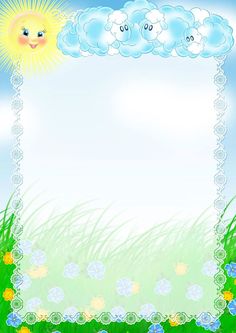 ПАМ’ЯТКА для батьків"З попередження пожежі від дитячих пустощів з вогнем"ЩОБ НЕ ДОПУСТИТИ ПОЖЕЖІ ВІД ДИТЯЧИХ ПУСТОЩІВ З ВОГНЕМ, НЕОБХІДНО ВИКОНУВАТИ НАСТУПНІ ПРАВИЛА ПОЖЕЖНОЇ БЕЗПЕКИ:- Зберігати сірники в місцях, недоступних дітям;- Не дозволяти дітям розводити багаття, включати електронагрівальні прилади тощо;- Не дозволяти дітям користуватися газовими приладами;- Тримати в недосяжних дітям рідини, які легко займаються (бензин,ацетон, спирт тощо);- Не допускати перегляд телепередач дітьми без догляду дорослих;- Не залишати малолітніх дітей без догляду.ШАНОВНІ БАТЬКИ! Ставтесь до ігор дітей з вогнем негативно. Роз’яснюйте, що їх ігри, пов’язані з вогнем, можуть спричинити пожежу, загибель майна, загибель людей у вогні.ШАНОВНІ БАТЬКИ! Своїм прикладом навчайте дітей суворому виконанню протипожежних вимог. ПАМ’ЯТАЙТЕ, що приклад старших є для дітей кращим методом виховання.Сподіваємося, що Ви з усією відповідальністю поставитесь до наших порад.ПРИ ВИНИКНЕННІ ПОЖЕЖІ НЕГАЙНО ВИКЛИКАЙТЕ ПОЖЕЖНУ ОХОРОНУ ЗА ТЕЛЕФОНОМ «101».